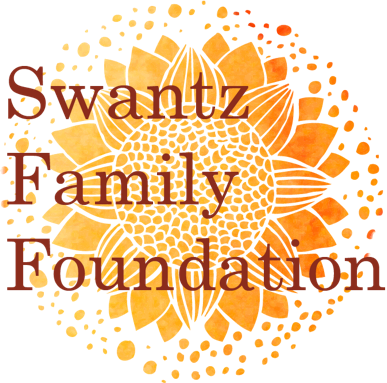 Grant Application and Cover LetterApplication Deadline: March 1stDate: 						Contact InformationName: 							Title: 						Phone: 						Email: 						Relationship to Organization (staff, volunteer, Board member): 					Organization InformationName: 													Address: 												Website: 					     Email: 						Total Organization Budget: 			Project InformationProject Name: 											Amount Requested: 					Total Project Budget: 				Project Summary: (Summarize your project request in 1-2 paragraphs. 200 words max.) 																																																																																																										Signature of Principal Executive or Volunteer OfficerPrinted Name: 					Title: 						Signature: 						Date: 						ProposalProposal Narrative: Proposals should not exceed 4 pages and should clearly set forth the proposed program/project and objectives. Proposals should include:A brief history of the organization, including its mission.A statement of need for the program/project.Goals and objectives for the program/project.A description of activities to achieve the stated goals and objectives.An outline of how the program’s success will be monitored and evaluated.An explanation of how the program would be successful if only partial funding is awarded.AttachmentsProgram/project budget, including revenue and expenses. Under revenue, please include other foundations you have applied to for funding.Organizational budget including revenue and expenses.Copy of IRS 501(c)(3) letter of determination.Most recent audit or IRS 990.Optional: brochure, newsletter article or other written material describing program.Submission InstructionsPlease submit all materials in Word, Excel, or PDF format by email to swantzff@gmail.com on or before March 1st.Questions can be directed to Jennifer Swantz, President, at swantzff@gmail.com. Upon receipt of the completed proposal, the Foundation may request additional information or schedule a visit.